Nota: El docente correspondiente a cada curso seleccionará las lecturas y el orden correspondiente en que éstas se llevarán a cabo. En el caso de los libros de Editorial Edebé, cada estudiante debe adquirirlo de manera personal (directamente en la Editorial).LISTA DE MATERIALES 2024SEGUNDO AÑO MEDIO MODALIDAD CIENTIFICO HUMANSTA CURSO: 2º ENSEÑANZA MEDIA MODALIDAD CIENTÍFICO-HUMANISTA SECTOR DE APRENDIZAJE:  LENGUA Y LITERATURA 1 cuaderno universitario cuadriculado o de composición de 100 hojas (individual).1 carpeta con acoclip (para documentos y evaluaciones entregadas en la asignatura). 1 lápiz de pasta azul, rojo, negro, verde. 1 corrector1 lápiz minaGoma de borrarPegamento en barraTijeras2 destacadores (uno por semestre). 1 diccionario de Lengua Española (digital).SECTOR DE APRENDIZAJE: MATEMÁTICA2 cuadernos universitarios INDIVIDUAL ( NO TRIPLE), cuadriculados de 100 hojas1 calculadora científica.Útiles de geometría (escuadra, compás, regla y transportador)Lápices grafito o portamina y gomaLápices de pasta negro, azul y rojo 1 CorrectorBlock prepicado ( carta u oficio)CarpetaDestacadorSECTOR DE APRENDIZAJE: HISTORIA, GEOGRAFIA Y CIENCIAS SOCIALES1 cuaderno universitario cuadriculado de 100 hojas (Individual).Lápiz pasta azul, rojo, negro, 1 correctorLápiz grafito N°2, goma de borrar.1 Destacador2 Cuadernillo Oficio Hojas Cuadriculadas Nota: En relación a los textos de estudio que entrega el MINEDUC, la profesora o el profesor durante el mes de marzo entregara las indicacionesSECTOR DE APRENDIZAJE: QUÍMICA1 cuaderno composición o matemáticas cuadro grande de 100 hojas.1 tabla periódica1 calculadora CientíficaForro plástico para libro MINEDUC (entregado por el Ministerio)Lápiz pasta azul o negroSECTOR DE APRENDIZAJE: BIOLOGÍA1 cuaderno matemáticas de 100 hojas.Forro plástico para libro MINEDUC (entregado por el Ministerio)Lápiz pasta azul o negroDestacadorCaja de lápices de colores 12SECTOR DE APRENDIZAJE: FÍSICA1 cuaderno universitario cuadriculado de 100 hojas.1 regla1 lápiz minaForro plástico para libro MINEDUC (entregado por el Ministerio)Lápiz pasta azul o negro1 calculadora científicaCarpeta plastificada tamaño oficio con archivadorCaja de lápices de colores 12SECTOR DE APRENDIZAJE:  RELIGIÓN1 cuaderno de 60 hojas.Lápiz pasta azul o negro.CURSO:  2º ENSEÑANZA MEDIA MODALIDAD CIENTIFICO-HUMANISTASECTOR DE APRENDIZAJE:  IDIOMA EXTRANJERO (INGLÉS)Descargar la aplicación Word Reference (Uso Obligatorio)1 Cuaderno Universitario Matemáticas de 100 hojas + Carpeta para archivar.Libros de Lectura Complementaria:     	a) ‘The Canterville Ghost’ by Oscar Wilde (Bookworms)        	b) ‘Dracula’  by Bram Stoker (Bookworms)        	c) ‘The Jungle Book’ by Rudyard Kipling (Bookworms)       	d) ‘Matty Doolin’ by Catherine Cookson  (Bookworms)  Nota: Los libros de lectura complementaria NO SE COMPRANASIGNATURA: MÚSICA1 cuaderno1 Instrumento melódico o armónico (Ej. guitarra, teclado, flauta, metalófono cromático, melódica, etc.).1 Lápiz pasta1 Lápiz grafito 1 goma de borrarSECTOR DE APRENDIZAJE: ARTES VISUALESLos materiales que se indican a continuación son los necesarios para el inicio de año, el resto se pedirá según unidades a trabajar.1 lápiz grafito 1 Block de dibujo liso tamaño 1/81 goma de borrar1 sacapuntas1 regla de 30 cm.1 tijera1 pegamento en barra1 caja de 12 lápices de colores1 Croquera tamaño carta, si quiere puede usar la del año anterior.1 témpera de 12 coloresPinceles pelo sintético espatulados suaves n° 2 – 4 – 81 mezclador1 caja lápices scripto 12 coloresSECTOR DE APRENDIZAJE: EDUCACIÓN TECNOLÓGICAUn cuaderno reciclado de años anteriores, de preferencia cuadriculado.   Lápiz pasta.Tener acceso a usar un computador, laptop, Tablet o celular con acceso a internet y con Microsoft Word o similar en su hogar.Cartón de caja, de preferencia reutilizado: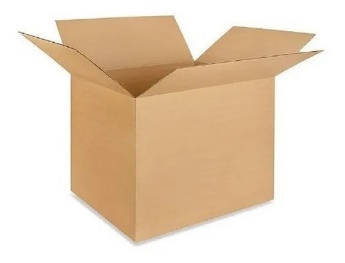 Regla metálica o madera de 30cmsNota: En el transcurso del año escolar, se pedirán los otros materiales para las actividades a realizar en el subsector.CURSO: 2º ENSEÑANZA MEDIA MODALIDAD CIENTÍFICO-HUMANISTA ASIGNATURA: EDUCACION FISICA Y SALUDUTILESCuaderno de 100 hojas, exclusivo para el sector de Educación Física.Lápiz pasta Lápiz grafitoIMPLEMENTOSPolera y short oficial de Educación Física del colegio. Buzo oficial del colegio (optativo). Zapatillas aptas para la práctica deportiva (Por seguridad de los estudiantes evitar el uso de zapatillas gruesas, con plataforma anchas y que no permite amarrar los cordones).En temporada de invierno o bajas temperatura podrá usar:Como primera capa Polera gris, negra o blanca manga larga debajo de la polera oficialCalza deportiva negra o azul marino que puede ser ocupada debajo del short.Calcetines de color blanco, azul marino y negro.Toalla (50x80 cm.)Chalas.Shampoo, en un envase plástico.Desodorante.Ropa interior de recambio, para su uso, una vez finalizada la clase práctica.Bolso para transportar equipo de educación física e implementos de aseo personal.LISTADO DE LECTURAS COMPLEMENTARIASCURSO: 2º ENSEÑANZA MEDIA MODALIDAD CIENTÍFICO-HUMANISTANOMBRE DEL LIBROAUTOR FORMATO1. El ÁrbolMaría Luisa BombalImpreso/ Digital2. El túnel Ernesto Sábato Impreso/Digital3. Selección de texto no literario  VariosImpreso / Digital4. WIsaac RosaImpreso - Editorial Edebé 5. Frankenstein o el moderno PrometeoMary ShelleyImpreso/ Digital6. FuenteovejunaLope de VegaImpreso - Editorial Edebé